Российская  ФедерацияСовет депутатов Трегубовского сельского поселенияЧудовского района Новгородской областиРЕШЕНИЕот   10.11.2016       № 69д. ТрегубовоО приостановлении действияотдельных положенийПоложения о бюджетном процессев Трегубовском сельском поселении         Совет депутатов Трегубовского сельского поселения РЕШИЛ:          1.  Приостановить до 01 января 2017 года действие пункта 14 Главы 3 «Рассмотрение и утверждение бюджета поселения» Положения о бюджетном процессе в Трегубовском сельском поселении, утвержденном решением  Совета депутатов Трегубовского сельского поселения от 20.12.2013 № 176;          2.   Установить, что в 2016 году Администрация Трегубовского сельского поселения вносит на рассмотрение Совета депутатов Трегубовского сельского поселения проект решения Совета депутатов  Трегубовского сельского поселения о бюджете Трегубовского сельского поселения на 2017 год на плановый период 2018 и 2019 годов не позднее 01 декабря 2016 года.           3. Опубликовать решение в официальном бюллетене Трегубовского сельского поселения «МИГ Трегубово» и разместить на официальном сайте Администрации Трегубовского сельского поселения в сети «Интернет».	 4. Настоящее решение вступает в силу с даты его официального опубликования.Глава поселения                                             С.Б. Алексеев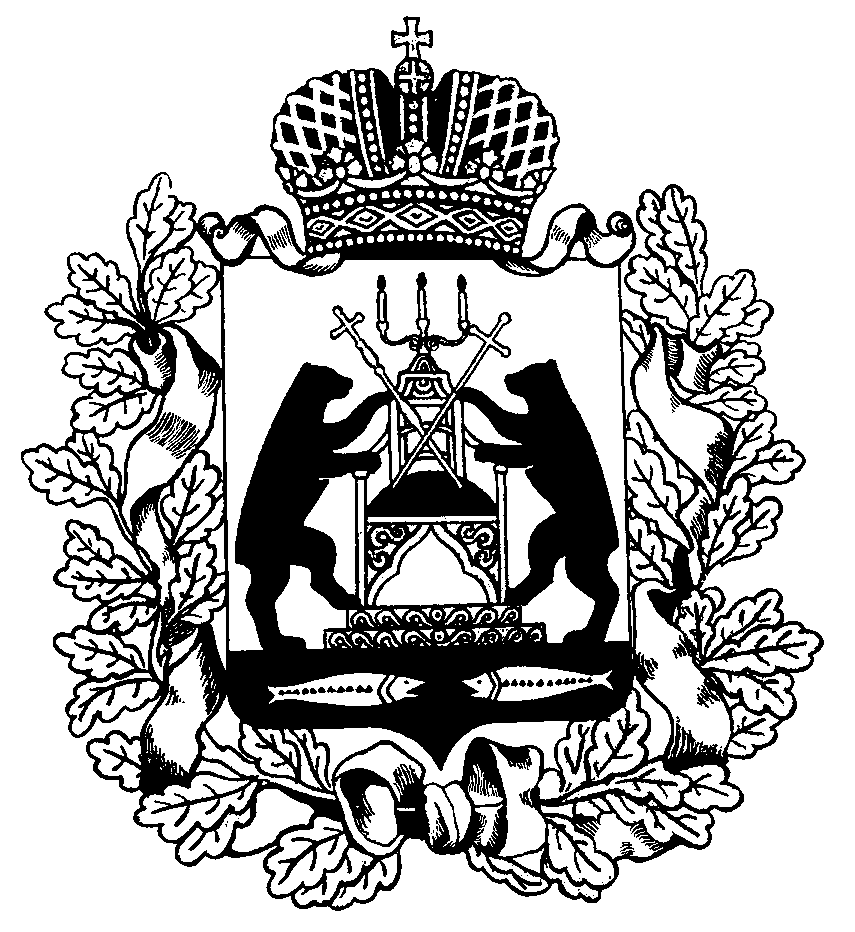 